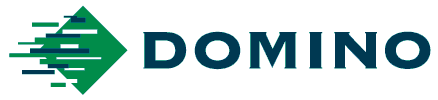 Press release23 May 2019Domino Digital Printing Solutions appoints new Divisional DirectorDavid Ellen, President of Domino Digital Printing North America, has been promoted to the global position of Divisional Director of Domino’s Digital Printing Solutions division. This follows the recent announcement that Robert Pulford, previously Managing Director of the division, has now taken over as CEO of Domino Printing Sciences.The role will see Ellen, who has spent over 23 years at Domino in management and executive positions in the United Kingdom and the United States, take responsibility for developing Domino’s international digital printing business including managing the global sales channels and the central functions of product management and marketing.   Speaking about his appointment, David Ellen says: “I’m delighted to be taking up the position of Divisional Director – it’s an exciting time at Domino. My goal is to identify and implement strategies that support Domino’s ambitious growth plans and build on our reputation of being the market-leading supplier of digital UV ink jet printing equipment.”David Ellen has led the sales and business management team at Domino Digital Printing North America for the past 15 years, as Vice President of Sales for 12 years and then promoted to President in 2016. Prior to his re-location to the United States in 2005, David’s previous roles at Domino included Global Director Commercial Printing, European Director Commercial Printing, UK Sales Manager and UK Account Manager.Robert Pulford, Domino Printing Science’s CEO comments: “I’m very pleased to announce David’s appointment. He has the experience, knowledge and expertise to drive Domino’s continued growth in the digital printing sector.”ENDSAbout DominoDigital Printing Solutions is a division within Domino Printing Sciences. The company, founded in 1978, has established a global reputation for the development and manufacture of digital ink jet printing technologies, as well as its worldwide aftermarket products and customer services.  Its services for the commercial print sector include digital ink jet printers and control systems designed to deliver solutions for a complete range of labelling and variable printing applications.All of Domino’s printers are designed to meet the high speed, high quality demands of commercial printing environments, bringing new capabilities to numerous sectors including labelling, publications and security printing, transactional, packaging converting, plastic cards, tickets, game cards and forms, as well as the direct mail and postal sectors.Domino employs over 2,800 people worldwide and sells to more than 120 countries through a global network of 25 subsidiary offices and more than 200 distributors. Domino's manufacturing facilities are situated in China, Germany, India, Sweden, Switzerland, UK and USA.Domino’s continued growth is underpinned by an unrivalled commitment to product development. The company is the proud recipient of six Queen’s Awards, the latest being received in April 2017, when Domino was awarded the Queen’s Award for Innovation. Domino was also awarded the ‘Operational Excellence’ accolade at The Manufacturer MX Awards 2018.Domino became an autonomous division within Brother Industries on 11th June 2015. For further information on Domino Digital Printing Solutions, please visit www.dominodigitalprinting.comIssued on behalf of Domino by AD CommunicationsFor more information, please contact:Helen Tolino		    Tom Platt	           	        Andrea McGintyManaging Director	    Account Manager	        Marketing Manager – Digital Printing Solutions AD Communications	    AD Communications	        Domino Printing SciencesT: +44 (0) 1372 464470        T: +44 (0) 1372 464470        T: +44 (0) 1954 782551htolino@adcomms.co.uk      tplatt@adcomms.co.uk          andrea.McGinty@domino-uk.com	